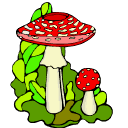 JÍDELNÍČEK ZŠ TUŘANY 7. 10. – 11. 10. 2019                       Svačina: chléb, rybí pomazánka, zelenina, čaj, mléko (1a,1b,1c,4,6,7) Pondělí         Polévka: hovězí vývar s tarhoňou (1a,3,9)  7. 10.            Hl. jídlo: zapečené těstoviny s brokolicí v sýrové omáčce (1a,3,7)                        Svačina: rohlík, pomazánkové máslo, ovoce, čaj, mléko (1a,1b,7)……………………………………………………………………………………………………………………………………………                     Svačina: lámankový chléb, šunková pěna, zelenina, čaj, mléko (1a,7) Úterý          Polévka: čočková (1a,7)  8. 10.          Hl. jídlo: tortilla s kuřecím masem a zeleninou (1a,10)                     Svačina: rohlík, bílý jogurt, ovoce, čaj, mléko (1a,1b,7)……………………………………………………………………………………………………………………………………………                    Svačina: zapečený toustový chléb s mozzarellou a rajčaty, zelenina, čaj (1a,1b,7) Středa        Polévka: krupicová s vejci (1a,3,7)  9. 10.         Hl. jídlo: čevabčiči, brambory, zelenina, bylinkový dresing (1a,3,7)                     Svačina: rohlík, kapiová pomazánka, ovoce, čaj, mléko (1a,1b,7)…………………………………………………………………………………………………………………………………………                      Svačina: slunečnicový chléb, sýrová pomazánka, ovoce, čaj, mléko (1a,1b,7)Čtvrtek         Polévka: zelná (1a,3,7)10. 10.           Hl. jídlo: vepřová kotleta na žampionech, rýže (1a)                       Svačina: rohlík, máslo, zelenina, čaj, mléko (1a,1b,7)  ……………………………………………………………………………………………………………………………………………                     Svačina: puding, piškoty, ovoce, čaj, mléko (1a,1b,7)Pátek          Polévka: brokolicová (7)11. 10.         Hl. jídlo: italský guláš, špagety, sýr (1a,3,7)                     Svačina: houska, žervé, zelenina, čaj, mléko (1a,1b,7)……………………………………………………………………………………………………………………………………………Obsahuje alergeny: viz pokrmZměna jídelníčku vyhrazena!Přejeme dobrou chuť!Strava je určena k okamžité spotřebě!